Application Form Sectors Environmental AuditorsApplication Form Sectors Environmental AuditorsApplication Form Sectors Environmental AuditorsApplication Form Sectors Environmental AuditorsApplication Form Sectors Environmental Auditors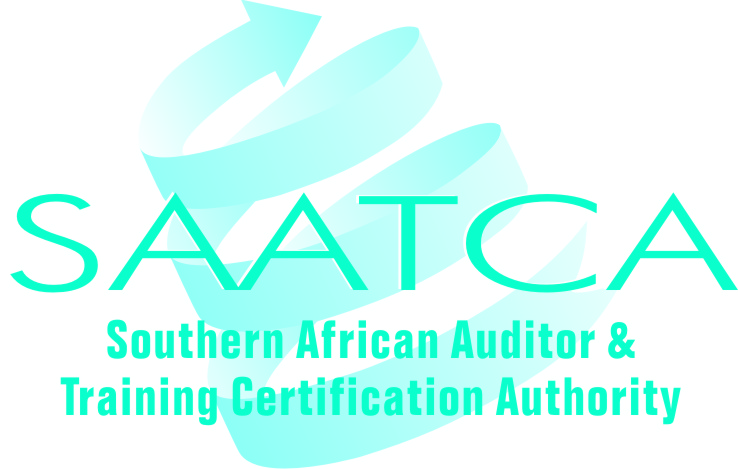 Meiring Naude Road 
Persequor Technopark41 De Havilland Crescent
The Woods, Building EOffice E101PretoriaTel: +27 (0)12 349 2763Fax +27 (0) 86 516 2966Applicant Name: 	     ________________________
Applicant Surname: 	     _____________________ ___
Date received: 	     ________________________Southern African Auditor and Training Certification AuthorityEmail: admin@saatca.co.zaWebsite: www.saatca.co.zaApplicant Name: 	     ________________________
Applicant Surname: 	     _____________________ ___
Date received: 	     ________________________Southern African Auditor and Training Certification AuthorityEmail: admin@saatca.co.zaWebsite: www.saatca.co.zaENVIRONMENTAL  SPECIFIC SECTORSEnvironmental Management System Auditors are certificated and listed in the SAATCA register according to their scheme certification.  Certification is granted in the sectors as defined in CRT 6.9 and is dependent on the applicant’s demonstrated competence in the sectors. Please indicate  sectors that registration is sought for and clearly complete the attached sector questionnaire. Sector codesCurrentNew Total Audits (last 3 years)Training / CPD(Specify course and company)Work and consulting experience (Specify company and time according to CV)Confirm knowledge per sector YesNoGeneral environment Environmental metricsGeneral environment Environmental aspects and impactsGeneral environment Environmental designGeneral environment Emergency responsesWater managementSurface and ground waterWater managementOperational controlWater managementMonitoring and measurementAir  managementGases and particulate matter Air  managementOperational controlAir  managementMonitoring and measurementLand managementLiquid or solid releasesLand managementOperational controlLand managementMonitoring and measurementEnergy managementEnergy source, use, consumption and emission Energy managementOperational controlEnergy managementMonitoring and measurementWaste managementSources of wasteWaste managementOperational control